浙江中一检测研究院股份有限公司职业卫生网上公开信息表单位名称宁波市易赞磁业有限公司宁波市易赞磁业有限公司宁波市易赞磁业有限公司宁波市易赞磁业有限公司单位地址宁波市鄞州区云龙镇云彩路411号联系人联系人高娜娜项目名称宁波市易赞磁业有限公司职业病危害因素定期检测宁波市易赞磁业有限公司职业病危害因素定期检测宁波市易赞磁业有限公司职业病危害因素定期检测宁波市易赞磁业有限公司职业病危害因素定期检测技术服务项目组员名单王彦南、孟雷风王彦南、孟雷风王彦南、孟雷风王彦南、孟雷风现场调查时间2022.6.112022.6.112022.6.112022.6.11现场调查技术人员吴祥勇、李翠云企业陪同人高娜娜高娜娜现场调查图像证明现场采样、检测时间2022.6.172022.6.172022.6.172022.6.17现场采样、检测人员王彦南、孟雷风企业陪同人企业陪同人高娜娜现场采样、检测图像证明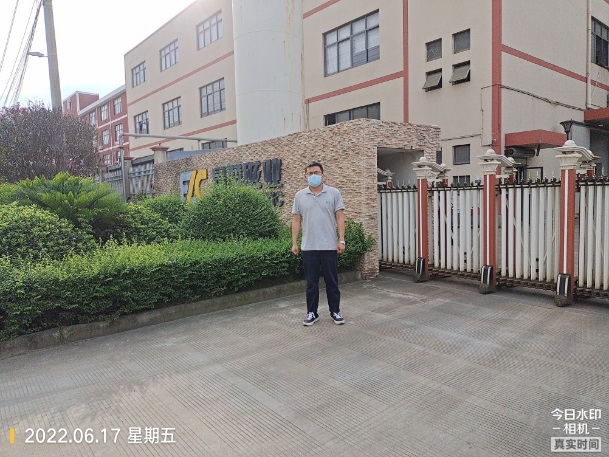 